６　そのまま使える多言語表記サンプル多言語表記のサンプルを掲載しています。そのまま利用したり、必要な言語を選択して、ご活用ください。※岐阜市市民参画部国際課のホームページからデータをダウンロードできます。加工してご利用ください。＜言語の並び順＞※「やさしい日本語」については、記載のあるものとないものがあります。■禁止・注意を促すタイプ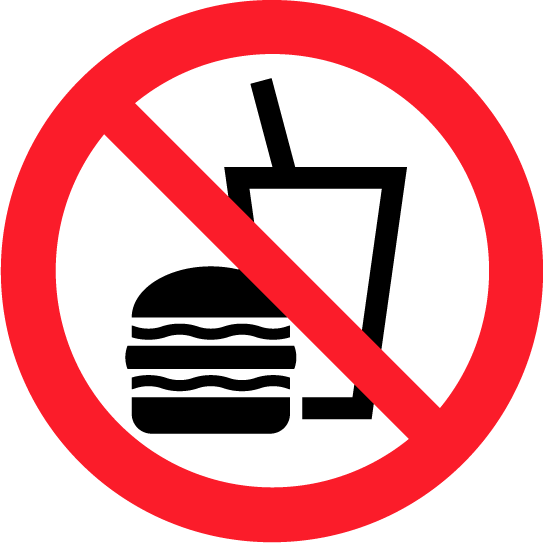 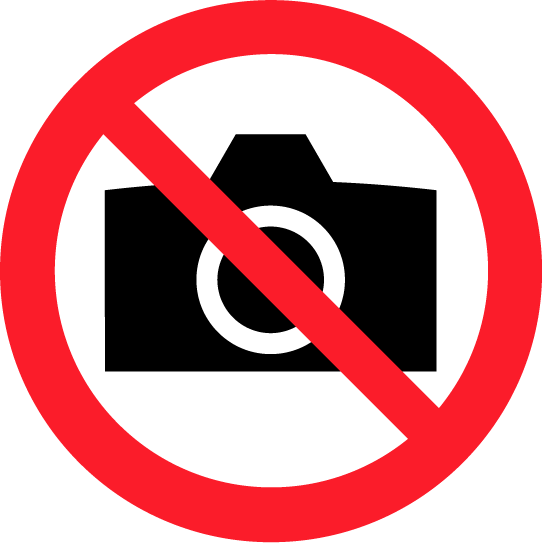 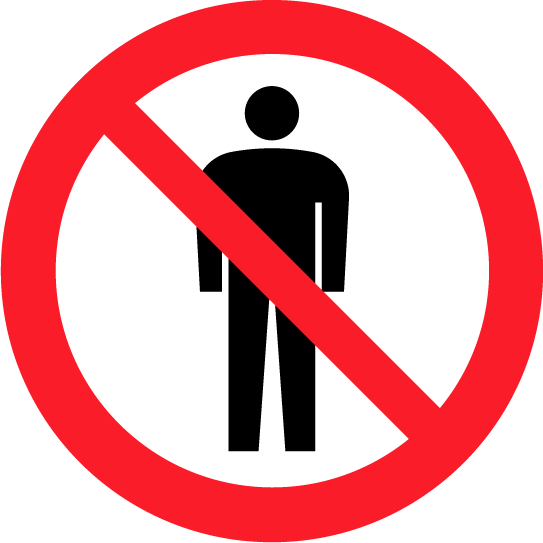 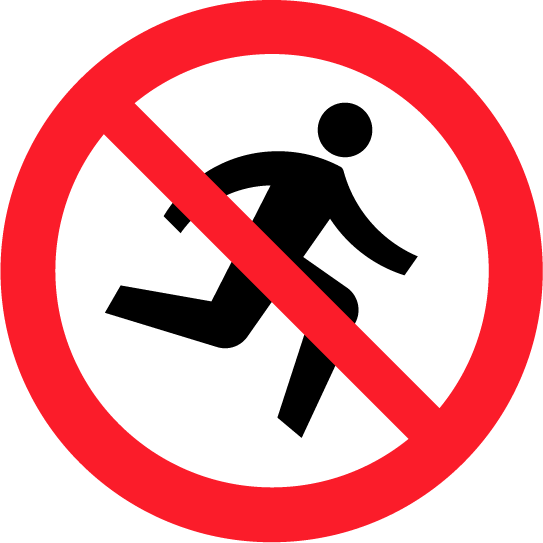 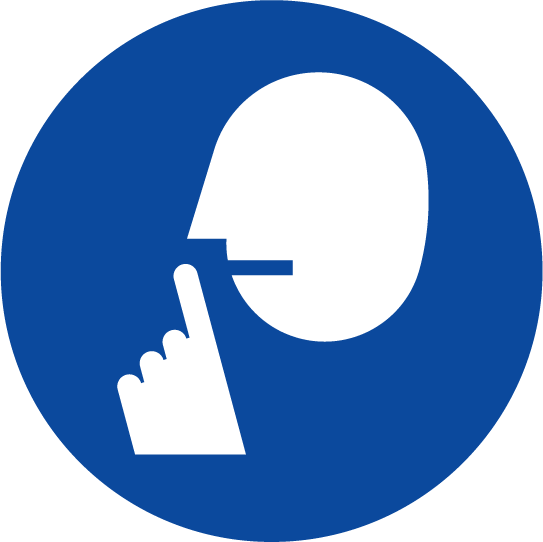 ■名称・案内・誘導・位置を示すタイプ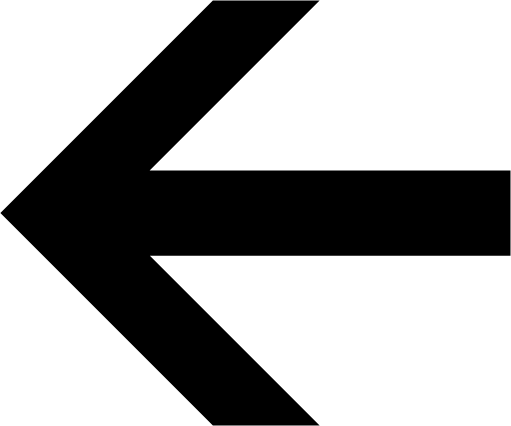 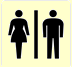 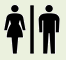 ■展示物等の理解のために文章で解説しているタイプ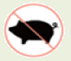 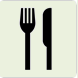 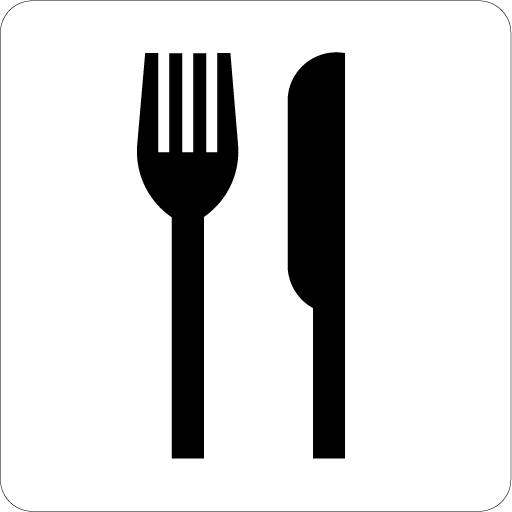 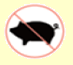 